KAUST Snorkeling PlanWhen you have completed the form, please upload it to the Snorkeling Plan Submission form for review.Freediving is prohibited. Maximum authorized depth: 3m limit with limited breath-holdSnorkelers must be buoyant as demonstrated by floating at collar bone height at the surface.This plan can be used for existing KAUST Snorkellers or Visiting Snorkelers. Existing KAUST divers qualify as Snorkelers.The Trip Leader must be an existing KAUST Diver or Snorkeler and have completed DAN DFA Pro Training. The Trip Leader must ensure participants have the necessary swimming skills for the planned trip.The DSO reserves the right to review the ratio of visitors/participants to Lead on a case-by-case basis.  The Trip Leader must be in the water, actively engaged in snorkelling and not in any diving activities during the planned snorkelling activities.  Start Date: End Date: Activities Frequency: To add more rows, click on the little plus sign at the bottom right of the table.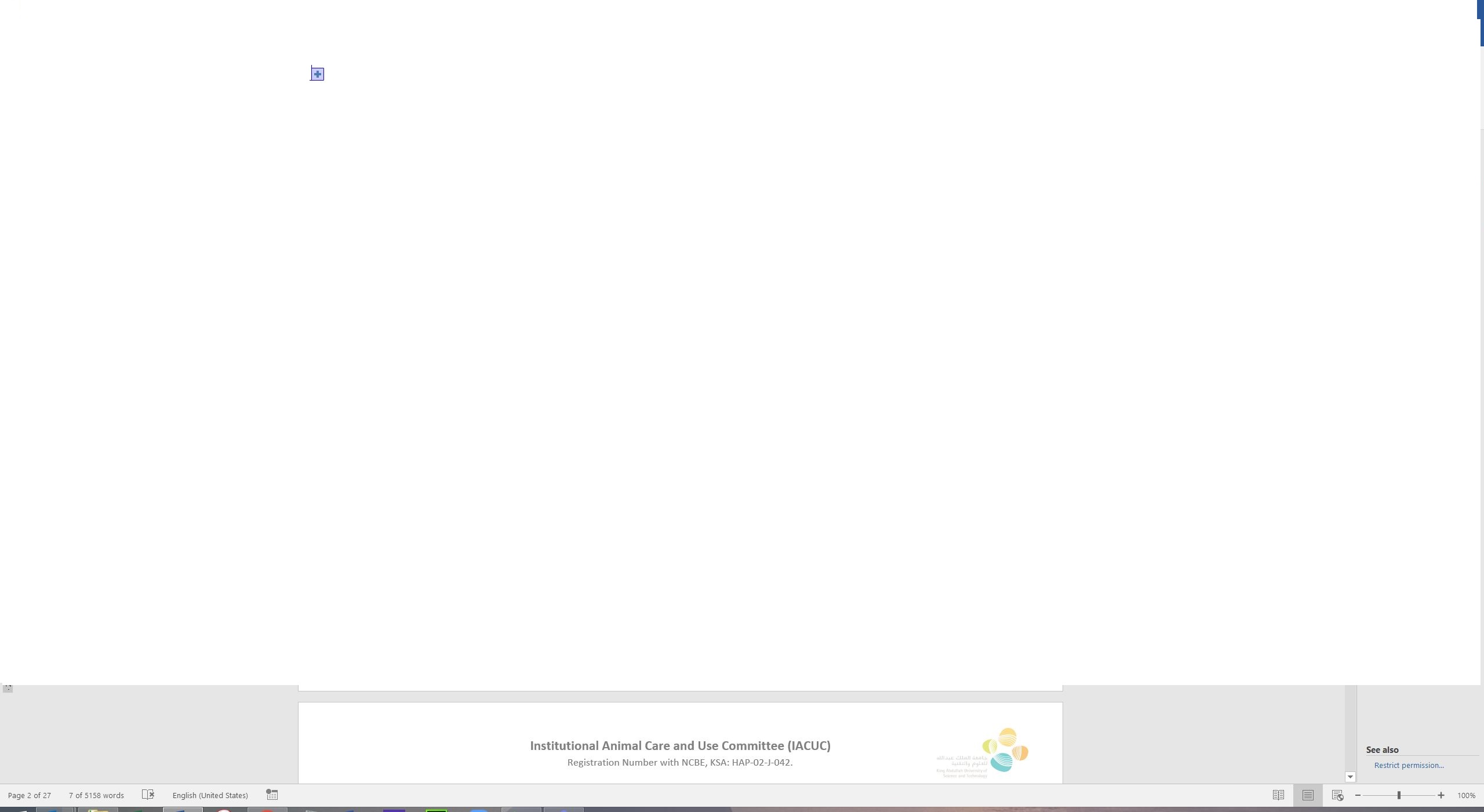 To see the + sign, you have to click on the last line of the table.Sites:Entry Type:Purpose of Work:Tools needed:Hazards Anticipated:Emergency Action Plan:TimelineParticipant ListNameTrip LeaderKAUST IDDAN Europe InsuranceEmergency Contact (Name, Relation, contact number)Activity DescriptionSafety Information